Approved by the order of the Chairman of  "Azerbaijan Caspian Shipping Closed Joint Stock Company   dated 1st of December 2016 No. 216.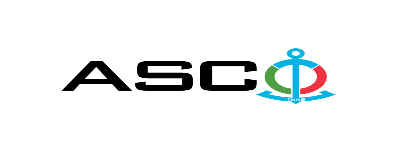 AZERBAIJAN CASPIAN SHIPPING CLOSED JOINT STOCK COMPANY IS ANNOUNCING OPEN BIDDING FOR THE PROCUREMENT OF ELECTRIC BULBS  B I D D I N G No. AM161/2022 (On the participant`s letter head)APPLICATION FOR PARTICIPATION IN THE OPEN BIDDING___________ city     “__”_______20____________№           							                                                                                          To the attention of the Chairman of ASCO Procurement CommitteeMr Jabrail Mahmudlu We, hereby confirm the intention of [ to state full name of the participant ] to participate  in the open bidding No.  [ bidding No. shall be inserted by participant ] announced by ASCO in respect of procurement of "__________________" .Moreover, we confirm that no winding - up or bankruptcy proceeding is being performed or there is no circumstance of cessation of activities or any other circumstance that may impede participation of [ to state full name of the participant ]  in the stated bidding. In addition, we warrant that [ to state full name of the participant ] is not an affiliate of ASCO.Below-mentioned contact details are available to respond to any question that may emerge in relation to the documents submitted and other issues: Contact person in charge:  Position of the contact person: Telephone No.: E-mail:  Attachment: Original of the bank evidence as  a proof of payment of participation fee  – __ page(s).________________________________                                   _______________________(initials of the authorized person)                                                                                                        (signature of the authorized person)_________________________________                                                   (position of the authorized person)                                                STAMP HERE                                            LIST OF THE GOODS:1. Supplier shall deliver the goods to a warehouse on a lot by lot basis during a year as per the purchase offer.2. Payment terms are accepted on actual basis only. All advance payment offers shall be rejected.Due diligence shall be performed in accordance with the Procurement Guidelines of ASCO prior to the conclusion of the purchase agreement with the winner of the bidding.The company shall enter through this link http: //asco.az/sirket/satinalmalar/podratcilarin-elektron-muraciet-formasi// to complete the special form or submit the following documents:Articles of Association of the company (all amendments and changes including)An extract from state registry of commercial legal entities  (such extract to be issued not later than last 1 month)Information on the founder in case if the founder of the company is a legal entityCertificate of Tax Payer`s Identification NumberAudited accounting balance sheet or tax declaration  (depending on the taxation system) / reference issued by taxation bodies on non-existence of debts for taxIdentification card of the legal representativeLicenses necessary for provision of the relevant services / works  (if any)No agreement of purchase shall be concluded with the company which did not present the above-mentioned documents or failed to be assessed positively as a result of the due diligence performed and shall be excluded from the bidding! Submission documentation required for participation in the bidding:Application for participation in the bidding (template has been attached hereto);Bank evidence as a proof of participation fee;Bidding offer: Bank document confirming financial condition of the consignor within the last year (or within the period of operation if less than one year);Statement issued by the relevant tax authorities on the absence of expired commitments associated with taxes and other compulsory payments and failure of obligations set forth in the Tax Code of the Republic of Azerbaijan for the last one year (excluding the period of suspension).At the initial stage, application for participation in the bidding (signed and stamped) and bank evidence proving payment of participation fee (excluding bidding offer) shall be submitted in English, Russian or in Azerbaijani to the official address of Azerbaijan Caspian Shipping CJSC (hereinafter referred to as "ASCO" or "Procuring Organization") through email address of contact person in charge by 17.00 (Baku time) on 30th of September 2022. Whereas, other necessary documents shall be submitted as enclosed in the bidding offer envelope.    Description (list) of goods, works or services has been attached hereto. The participation fee and Collection of General Terms and Conditions:Any participant (bidder), who desires to participate in the bidding, shall pay for participation fee stated below (the payment order shall necessarily state the name of the organization holding open bidding and the subject of the bidding) and shall submit the evidence as a proof of payment to ASCO not later than the date stipulated in section one. All participants (bidders), who have fulfilled these requirements, may obtain General Terms and Conditions relating to the procurement subject from contact person in charge by the date envisaged in section IV of this announcement at any time from 08.00 till 17.00 in any business day of the week. Participation fee amount (VAT exclusive): LOT 1 - AZN 150;  LOT 2 - AZN 50The participation fee may be paid in AZN or  equivalent amount thereof in USD or EURO.   Account No. :Except for circumstances where the bidding is cancelled by ASCO, participation fee shall in no case be refunded! Security for a bidding offer: The bank guarantee is required in the amount of at least 1 (one) % of the bidding offer price. A bank guarantee sample shall be specified in the General Terms and Conditions. Bank guarantees shall be submitted as enclosed in the bidding offer envelope along with the bidding offer.  Otherwise, the Purchasing Organization shall reserve the right to reject such offer. The financial institution that issued the guarantee should be acknowledged in the Republic of Azerbaijan and / or international financial transactions. The purchasing organization shall reserve the right not to accept and reject any unreliable bank guarantee.Persons wishing to participate in the bidding and intending  to submit another type of warranty (letter of credit, securities, transfer of funds to the special banking account set forth by the Procuring Organization in the bidding documents, deposit and other financial assets) shall request and obtain a consent from ASCO through the contact person reflected in the announcement on the acceptability of such type of warranty.   Contract performance bond is required in the amount of 5 (five) % of the purchase price.For the current procurement operation, the Procuring Organization is expected to make payment only after the goods have been delivered to the warehouse, no advance payment has been intended. Contract Performance Term:  It is provided that the goods to be delivered within 10 days due to emergence of urgent demand for the goods. Final deadline date and time for submission of the bidding offer:All participants, which have submitted their application for participation in the bidding and bank evidence as a proof of payment of participation fee by the date and time stipulated in section one, and shall submit their bidding offer (one original and two copies) enclosed in sealed envelope to ASCO by 17.00 Baku time on October 11, 2022.All bidding offer envelopes submitted after the above-mentioned date and time shall be returned unopened. Address of the procuring company:The Azerbaijan Republic, Baku city, AZ1003 (postcode), 2 Mikayil Useynov street, Procurement Committee of ASCO. Contact person in charge:Emil HasanovSenior procurement specialist at the Procurement Department of ASCOTelephone No.: +99450 422 00 11E-mail: emil.hasanov@asco.az, tender@asco.azContact person on legal issues:Landline No.: +994 12 4043700 (ext: 1262)Email address: tender@asco.azDate and time assigned for the opening of bidding offer envelopes:Opening of the envelopes shall take place on October 12, 2022 at 11.00 Baku time in the address stated in section V of the announcement.  Persons wishing to participate in the opening of the envelopes shall submit a document confirming their permission to participate (the relevant power of attorney from the participating legal entity or natural person) and the ID card at least half an hour before the commencement of the bidding.Information  on the winner of the bidding :Information on the winner of the bidding will be posted in the "Announcements" section of the ASCO official website.№Nomination of the goodsMeasurement unitQuantityOn the certificate requirementGeneral purpose electric bulbs LOT 11LED light bulb E27 230V 4W ( LED filamentary bulb - 4 - 1,  bulb envelope А60 bulb base E27 230V 4W)pcs4000Certificate of conformity and quality2LED light bulb E27 230V 6W ( LED filamentary bulb - 6,  bulb envelope А60 bulb base E27 230V 6W)pcs18000Certificate of conformity and quality3LED light bulb E27 230V 9W ( LED filamentary bulb,  bulb envelope А60 bulb base E27 230V 9W СДФ-9-1)pcs20000Certificate of conformity and quality4Light bulb E27 220V 150W (incandescent bulb)pcs6050Certificate of conformity and quality5Light bulb E27 220V 200W (incandescent bulb)pcs3000Certificate of conformity and quality6LED light bulb E27 24V 4W ( LED filamentary bulb,  bulb envelope А60 bulb base E27 24V 4W)pcs3270Certificate of conformity and quality7LED light bulb E27 24V 6W ( LED filamentary bulb - 6,  bulb envelope А60 bulb base E27 24V 6W)pcs2630Certificate of conformity and quality8LED light bulb E27 12V 4W ( LED filamentary bulb,  bulb envelope А60 bulb base E27 12V 4W)pcs1000Certificate of conformity and quality9LED light bulb E27 12V 6W ( LED filamentary bulb,  bulb envelope А60 bulb base E27 12V 6W)pcs1000Certificate of conformity and quality10Light bulb E40 220V 500W (incandescent bulb)pcs4000Certificate of conformity and quality11Light bulb E40 220V 300W (incandescent bulb)pcs780Certificate of conformity and quality12Electric halogen bulb  R7s, 220V, 1000 W pcs5230Certificate of conformity and quality13Electric halogen bulb R7s, 220V, 500 Wpcs2230Certificate of conformity and quality14High-pressure sodium bulb E40 220V 1000Wpcs200Certificate of conformity and quality15High-pressure sodium bulb E40 220V 400Wpcs1000Certificate of conformity and quality16Electric halogen light bulb  E40 220V 400W  (Metal halide bulb)pcs2215Certificate of conformity and quality17Electric halogen light bulb  E40 220V 1000W  (Metal halide bulb)pcs2050Certificate of conformity and quality18Electric fluorescent bulb 18W of T8 G13 pcs40050Certificate of conformity and quality19Electric fluorescent bulb 36W of T8 G13 pcs5580Certificate of conformity and quality20Transformer generator 8W Voltage 220V 50 / 60 Hz (Ballast)pcs1000Certificate of conformity and quality21Transformer generator 15W Voltage 220 V  50 / 60 Hz (Ballast)pcs1000Certificate of conformity and quality22Transformer generator 20W Voltage 220 V 50 / 60 Hz (Ballast)pcs800Certificate of conformity and quality23Transformer generator 40W Voltage 220 V 50 / 60 Hz (Ballast)pcs510Certificate of conformity and quality24Transformer generator 400W Voltage 220 V 50 / 60 Hz (Ballast)pcs70Certificate of conformity and quality25Transformer generator 1000W Voltage 220 V 50 / 60 Hz (Ballast)pcs45Certificate of conformity and quality26Light bulb  E27 220V 20W energy saving (White light)pcs500Certificate of conformity and quality27Light bulb E27 220V 40W energy saving (White light)pcs250Certificate of conformity and quality28Light bulb E27 220V 60W energy saving (White light)pcs150Certificate of conformity and quality29Light bulb E27 220V 100W energy saving (White light)pcs100Certificate of conformity and quality30Light bulb E40 220V 500W energy saving (White light)pcs100Certificate of conformity and quality31Halogen bulb 650 W 220V GY 9.5 pcs100Certificate of conformity and quality32Halogen bulb 1000 W 220V GY 9.5pcs50Certificate of conformity and quality33Halogen bulb 2000 W 220V GY 9.5pcs20Certificate of conformity and quality34S2 type Starter for 4-22w (designed for electric fluorescent bulbs)pcs10000Certificate of conformity and quality35S10 type Starter for 25-65w (designed for electric fluorescent bulbs)pcs6000Certificate of conformity and quality36Power saving bulb / Spiral Energy bulb HS 105W E27 6500k 220V pcs60Certificate of conformity and quality37Commutator bulb KM-24v; 50mA (Small size incandescent commutator pulb) pcs2000Certificate of conformity and quality38Commutator bulb KM-24v; 35mA (Small size incandescent commutator pulb) pcs2000Certificate of conformity and quality39LED bulb  /SYLVANİA MLSF V2 11W E27 827 SLVpcs400Certificate of conformity and quality40LED bulb /SYLVANİA MLSF V2 20W E27 827 SLVpcs400Certificate of conformity and quality41Miniature light bulb OL-6235BPR.32/33MA (Miniature light bulbs)pcs3000Certificate of conformity and quality42Electric light bulb  B9s SM 28 V; 2,8 Wpcs1000Certificate of conformity and quality43Electric bulb CML 388, 36 V, 30 mA, code 610931-963.2pcs2000Certificate of conformity and quality44Electric bulb B3456 BA9S 10x28 24V 85Mapcs2000Certificate of conformity and quality45Fluorescent bulb T8 10W 6400K G13 345 mmpcs3000Certificate of conformity and quality46Fluorescent bulb T8 15W 6400K G13 345 mmpcs300Certificate of conformity and quality47Fluorescent bulb T5 8W 6400K pcs1000Certificate of conformity and quality48Fluorescent bulb T5 12W 6400K pcs2000Certificate of conformity and qualityShipboard type electric bulbs - LOT 21Navigation bulb B22 220V 65W pcs3000Certificate of Conformity and Quality / Test Certificate2Navigation bulb B22 24V 60W pcs3000Certificate of Conformity and Quality / Test Certificate3Navigation bulb E27 24V 80W pcs500Certificate of Conformity and Quality / Test Certificate4Navigation bulb P28s 24V 60W pcs3000Certificate of Conformity and Quality / Test Certificate5Navigation bulb P28s 220V 65W pcs3000Certificate of Conformity and Quality / Test Certificate6Electric bulb B15d 24V 25Wpcs4000Certificate of Conformity and Quality / Test Certificate7Incandescent bulb С 220-25-1Н (incandescent bulb С 220-25-1Н E27 220V 25 W)pcs500Certificate of Conformity and Quality / Test Certificate8Incandescent bulb  С 24-25-1Н E27 24V 25W (incandescent bulb С 24-25-1Н)pcs300Certificate of Conformity and Quality / Test Certificate